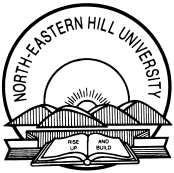 North-Eastern Hill UniversityShillongApplication Form for Direct Recruitment of TeachersPost Applied for…………………………………….……………Minimum research scores required for Associate Professor / Professor – 75 / 120;Minimum other requirement: Teacher must score at least in 3 categories out of total of six categories;Capping: Combined research score of V(c, d & e) and VI in Sl. No.12 has an upper capping of 30% of the total research score of the teacher concerned [i.e., Associate Professor / Professor – 22.5 / 36]* For UGC-CARE LIST visit the UGC web page (https://ugccare.unipune.ac.in/site/website/index.aspx).Certified that the above information furnished by me is true to the best of my knowledge and belief. If at any point of time, any evidence of incorrect information/suppression of facts is found, I shall solely be liable for the same and my candidature / appointment may be cancelled by the University. Place:									              Signature of ApplicantDate:          		1.Name (in Block Letters)2.Subject / Department
& Campus3.Address for correspondence including 
mobile no. and email4.Date of birth (DD / MM / YYYY)5.Category 
(tick whichever is applicable)UROBCSCSTEWSPWD6.Gender 
(tick whichever is applicable)MaleMaleFemaleFemaleOtherOther7.Current designation & basic pay, if any8.(a)Academic qualifications (Ph.D. is minimum qualification for Assistant Professor with effect from 01.07.2021):Academic qualifications (Ph.D. is minimum qualification for Assistant Professor with effect from 01.07.2021):Academic qualifications (Ph.D. is minimum qualification for Assistant Professor with effect from 01.07.2021):Academic qualifications (Ph.D. is minimum qualification for Assistant Professor with effect from 01.07.2021):Academic qualifications (Ph.D. is minimum qualification for Assistant Professor with effect from 01.07.2021):Academic qualifications (Ph.D. is minimum qualification for Assistant Professor with effect from 01.07.2021):Degree/CertificateDegree/CertificateBoard/ UniversityYear of Passing% of marks obtainedDivision/Class/ GradeSubjectsHigh SchoolHigh School10 + 2 and Equivalent10 + 2 and EquivalentB.A./B.Sc./B.Com./ LLB/B.Tech./BBAB.A./B.Sc./B.Com./ LLB/B.Tech./BBAM.A./M.Sc./M.Com/ LLM/M.Tech./MBAM.A./M.Sc./M.Com/ LLM/M.Tech./MBAM.Phil.M.Phil.Ph.D.Ph.D.Any otherAny other8.(b)Eligibility TestEligibility TestEligibility TestYear of PassingSubjectNET (JRF)NET (JRF)NET (Lectureship)NET (Lectureship)SLET/SETSLET/SET9.Employment recordEmployment recordEmployment recordEmployment recordEmployment recordEmployment recordDesignationDesignationName of EmployerDate ofDate ofPay ScaleReason for leavingDesignationDesignationName of EmployerJoiningLeavingPay ScaleReason for leaving10.No. of years of post-doctoral experience No. of years of post-doctoral experience 11.No. of years of teaching experience at different posts (excluding years spent for M.Phil./Ph.D.):No. of years of teaching experience at different posts (excluding years spent for M.Phil./Ph.D.):No. of years of teaching experience at different posts (excluding years spent for M.Phil./Ph.D.):No. of years of teaching experience at different posts (excluding years spent for M.Phil./Ph.D.):No. of years of teaching experience at different posts (excluding years spent for M.Phil./Ph.D.):PostPostAssistant ProfessorAssistant ProfessorAssociate  Professor ProfessorYears of experienceYears of experienceMinimum teaching/research experience required for Associate Professor / Professor – 8 / 10years.Minimum teaching/research experience required for Associate Professor / Professor – 8 / 10years.Minimum teaching/research experience required for Associate Professor / Professor – 8 / 10years.Minimum teaching/research experience required for Associate Professor / Professor – 8 / 10years.Minimum teaching/research experience required for Associate Professor / Professor – 8 / 10years.Minimum teaching/research experience required for Associate Professor / Professor – 8 / 10years.12.Academic Research Scores:Academic Research Scores:Academic Research Scores:Academic Research Scores:Academic Research Scores:Academic Research Scores:Academic Research Scores:Academic Research Scores:Academic Research Scores:Academic Research Scores:Academic Research Scores:Academic Research Scores:Academic Research Scores:Academic Research Scores:Category-I: Research papers in CARE LIST JOURNALS* (Minimum nos. of publications required for Associate Professor / Professor :  7 / 10)Category-I: Research papers in CARE LIST JOURNALS* (Minimum nos. of publications required for Associate Professor / Professor :  7 / 10)Category-I: Research papers in CARE LIST JOURNALS* (Minimum nos. of publications required for Associate Professor / Professor :  7 / 10)Category-I: Research papers in CARE LIST JOURNALS* (Minimum nos. of publications required for Associate Professor / Professor :  7 / 10)Category-I: Research papers in CARE LIST JOURNALS* (Minimum nos. of publications required for Associate Professor / Professor :  7 / 10)Category-I: Research papers in CARE LIST JOURNALS* (Minimum nos. of publications required for Associate Professor / Professor :  7 / 10)Category-I: Research papers in CARE LIST JOURNALS* (Minimum nos. of publications required for Associate Professor / Professor :  7 / 10)Category-I: Research papers in CARE LIST JOURNALS* (Minimum nos. of publications required for Associate Professor / Professor :  7 / 10)Category-I: Research papers in CARE LIST JOURNALS* (Minimum nos. of publications required for Associate Professor / Professor :  7 / 10)Category-I: Research papers in CARE LIST JOURNALS* (Minimum nos. of publications required for Associate Professor / Professor :  7 / 10)Category-I: Research papers in CARE LIST JOURNALS* (Minimum nos. of publications required for Associate Professor / Professor :  7 / 10)Category-I: Research papers in CARE LIST JOURNALS* (Minimum nos. of publications required for Associate Professor / Professor :  7 / 10)Category-I: Research papers in CARE LIST JOURNALS* (Minimum nos. of publications required for Associate Professor / Professor :  7 / 10)Category-I: Research papers in CARE LIST JOURNALS* (Minimum nos. of publications required for Associate Professor / Professor :  7 / 10)Category-I: Research papers in CARE LIST JOURNALS* (Minimum nos. of publications required for Associate Professor / Professor :  7 / 10)Title of publication with detailsTitle of publication with detailsTitle of publication with detailsTitle of publication with detailsTitle of publication with detailsJournal ISSN No.Journal ISSN No.Latest ImpactFactor (IF)Latest ImpactFactor (IF)No. ofAuthorsNo. ofAuthorsIf mainAuthorIf mainAuthorResearchScore*ResearchScore*Total Score of Category-ITotal Score of Category-ITotal Score of Category-ITotal Score of Category-ITotal Score of Category-ITotal Score of Category-ITotal Score of Category-ITotal Score of Category-ITotal Score of Category-ITotal Score of Category-ITotal Score of Category-ITotal Score of Category-ITotal Score of Category-I* Impact factor to be determined as per Thomson Reuter’s list; Scores for each published paper in Social Science/Science & Engineering Subjects-10/08 points; Add 5 for paper in refereed journals if Impact Factor (IF) is equal to zero; add 10 if 0<IF≤1, add 15 if 1<IF≤2; add 20 If 2<IF≤5; add 25 if 5<IF≤10; and add 30 if IF>10 (with supporting documents). Sharing of scores in publications I & II: (a) Two authors- 70% of total value of publication for each author; (b) More than 2 authors- 70% of total value of publication for the First/Principal/Corresponding author and 30% of total value of publication for each of the joint author.* Impact factor to be determined as per Thomson Reuter’s list; Scores for each published paper in Social Science/Science & Engineering Subjects-10/08 points; Add 5 for paper in refereed journals if Impact Factor (IF) is equal to zero; add 10 if 0<IF≤1, add 15 if 1<IF≤2; add 20 If 2<IF≤5; add 25 if 5<IF≤10; and add 30 if IF>10 (with supporting documents). Sharing of scores in publications I & II: (a) Two authors- 70% of total value of publication for each author; (b) More than 2 authors- 70% of total value of publication for the First/Principal/Corresponding author and 30% of total value of publication for each of the joint author.* Impact factor to be determined as per Thomson Reuter’s list; Scores for each published paper in Social Science/Science & Engineering Subjects-10/08 points; Add 5 for paper in refereed journals if Impact Factor (IF) is equal to zero; add 10 if 0<IF≤1, add 15 if 1<IF≤2; add 20 If 2<IF≤5; add 25 if 5<IF≤10; and add 30 if IF>10 (with supporting documents). Sharing of scores in publications I & II: (a) Two authors- 70% of total value of publication for each author; (b) More than 2 authors- 70% of total value of publication for the First/Principal/Corresponding author and 30% of total value of publication for each of the joint author.* Impact factor to be determined as per Thomson Reuter’s list; Scores for each published paper in Social Science/Science & Engineering Subjects-10/08 points; Add 5 for paper in refereed journals if Impact Factor (IF) is equal to zero; add 10 if 0<IF≤1, add 15 if 1<IF≤2; add 20 If 2<IF≤5; add 25 if 5<IF≤10; and add 30 if IF>10 (with supporting documents). Sharing of scores in publications I & II: (a) Two authors- 70% of total value of publication for each author; (b) More than 2 authors- 70% of total value of publication for the First/Principal/Corresponding author and 30% of total value of publication for each of the joint author.* Impact factor to be determined as per Thomson Reuter’s list; Scores for each published paper in Social Science/Science & Engineering Subjects-10/08 points; Add 5 for paper in refereed journals if Impact Factor (IF) is equal to zero; add 10 if 0<IF≤1, add 15 if 1<IF≤2; add 20 If 2<IF≤5; add 25 if 5<IF≤10; and add 30 if IF>10 (with supporting documents). Sharing of scores in publications I & II: (a) Two authors- 70% of total value of publication for each author; (b) More than 2 authors- 70% of total value of publication for the First/Principal/Corresponding author and 30% of total value of publication for each of the joint author.* Impact factor to be determined as per Thomson Reuter’s list; Scores for each published paper in Social Science/Science & Engineering Subjects-10/08 points; Add 5 for paper in refereed journals if Impact Factor (IF) is equal to zero; add 10 if 0<IF≤1, add 15 if 1<IF≤2; add 20 If 2<IF≤5; add 25 if 5<IF≤10; and add 30 if IF>10 (with supporting documents). Sharing of scores in publications I & II: (a) Two authors- 70% of total value of publication for each author; (b) More than 2 authors- 70% of total value of publication for the First/Principal/Corresponding author and 30% of total value of publication for each of the joint author.* Impact factor to be determined as per Thomson Reuter’s list; Scores for each published paper in Social Science/Science & Engineering Subjects-10/08 points; Add 5 for paper in refereed journals if Impact Factor (IF) is equal to zero; add 10 if 0<IF≤1, add 15 if 1<IF≤2; add 20 If 2<IF≤5; add 25 if 5<IF≤10; and add 30 if IF>10 (with supporting documents). Sharing of scores in publications I & II: (a) Two authors- 70% of total value of publication for each author; (b) More than 2 authors- 70% of total value of publication for the First/Principal/Corresponding author and 30% of total value of publication for each of the joint author.* Impact factor to be determined as per Thomson Reuter’s list; Scores for each published paper in Social Science/Science & Engineering Subjects-10/08 points; Add 5 for paper in refereed journals if Impact Factor (IF) is equal to zero; add 10 if 0<IF≤1, add 15 if 1<IF≤2; add 20 If 2<IF≤5; add 25 if 5<IF≤10; and add 30 if IF>10 (with supporting documents). Sharing of scores in publications I & II: (a) Two authors- 70% of total value of publication for each author; (b) More than 2 authors- 70% of total value of publication for the First/Principal/Corresponding author and 30% of total value of publication for each of the joint author.* Impact factor to be determined as per Thomson Reuter’s list; Scores for each published paper in Social Science/Science & Engineering Subjects-10/08 points; Add 5 for paper in refereed journals if Impact Factor (IF) is equal to zero; add 10 if 0<IF≤1, add 15 if 1<IF≤2; add 20 If 2<IF≤5; add 25 if 5<IF≤10; and add 30 if IF>10 (with supporting documents). Sharing of scores in publications I & II: (a) Two authors- 70% of total value of publication for each author; (b) More than 2 authors- 70% of total value of publication for the First/Principal/Corresponding author and 30% of total value of publication for each of the joint author.* Impact factor to be determined as per Thomson Reuter’s list; Scores for each published paper in Social Science/Science & Engineering Subjects-10/08 points; Add 5 for paper in refereed journals if Impact Factor (IF) is equal to zero; add 10 if 0<IF≤1, add 15 if 1<IF≤2; add 20 If 2<IF≤5; add 25 if 5<IF≤10; and add 30 if IF>10 (with supporting documents). Sharing of scores in publications I & II: (a) Two authors- 70% of total value of publication for each author; (b) More than 2 authors- 70% of total value of publication for the First/Principal/Corresponding author and 30% of total value of publication for each of the joint author.* Impact factor to be determined as per Thomson Reuter’s list; Scores for each published paper in Social Science/Science & Engineering Subjects-10/08 points; Add 5 for paper in refereed journals if Impact Factor (IF) is equal to zero; add 10 if 0<IF≤1, add 15 if 1<IF≤2; add 20 If 2<IF≤5; add 25 if 5<IF≤10; and add 30 if IF>10 (with supporting documents). Sharing of scores in publications I & II: (a) Two authors- 70% of total value of publication for each author; (b) More than 2 authors- 70% of total value of publication for the First/Principal/Corresponding author and 30% of total value of publication for each of the joint author.* Impact factor to be determined as per Thomson Reuter’s list; Scores for each published paper in Social Science/Science & Engineering Subjects-10/08 points; Add 5 for paper in refereed journals if Impact Factor (IF) is equal to zero; add 10 if 0<IF≤1, add 15 if 1<IF≤2; add 20 If 2<IF≤5; add 25 if 5<IF≤10; and add 30 if IF>10 (with supporting documents). Sharing of scores in publications I & II: (a) Two authors- 70% of total value of publication for each author; (b) More than 2 authors- 70% of total value of publication for the First/Principal/Corresponding author and 30% of total value of publication for each of the joint author.* Impact factor to be determined as per Thomson Reuter’s list; Scores for each published paper in Social Science/Science & Engineering Subjects-10/08 points; Add 5 for paper in refereed journals if Impact Factor (IF) is equal to zero; add 10 if 0<IF≤1, add 15 if 1<IF≤2; add 20 If 2<IF≤5; add 25 if 5<IF≤10; and add 30 if IF>10 (with supporting documents). Sharing of scores in publications I & II: (a) Two authors- 70% of total value of publication for each author; (b) More than 2 authors- 70% of total value of publication for the First/Principal/Corresponding author and 30% of total value of publication for each of the joint author.* Impact factor to be determined as per Thomson Reuter’s list; Scores for each published paper in Social Science/Science & Engineering Subjects-10/08 points; Add 5 for paper in refereed journals if Impact Factor (IF) is equal to zero; add 10 if 0<IF≤1, add 15 if 1<IF≤2; add 20 If 2<IF≤5; add 25 if 5<IF≤10; and add 30 if IF>10 (with supporting documents). Sharing of scores in publications I & II: (a) Two authors- 70% of total value of publication for each author; (b) More than 2 authors- 70% of total value of publication for the First/Principal/Corresponding author and 30% of total value of publication for each of the joint author.* Impact factor to be determined as per Thomson Reuter’s list; Scores for each published paper in Social Science/Science & Engineering Subjects-10/08 points; Add 5 for paper in refereed journals if Impact Factor (IF) is equal to zero; add 10 if 0<IF≤1, add 15 if 1<IF≤2; add 20 If 2<IF≤5; add 25 if 5<IF≤10; and add 30 if IF>10 (with supporting documents). Sharing of scores in publications I & II: (a) Two authors- 70% of total value of publication for each author; (b) More than 2 authors- 70% of total value of publication for the First/Principal/Corresponding author and 30% of total value of publication for each of the joint author.Category-II: Publication of Book/Book Chapter/Translation Work:Category-II: Publication of Book/Book Chapter/Translation Work:Category-II: Publication of Book/Book Chapter/Translation Work:Category-II: Publication of Book/Book Chapter/Translation Work:Category-II: Publication of Book/Book Chapter/Translation Work:Category-II: Publication of Book/Book Chapter/Translation Work:Category-II: Publication of Book/Book Chapter/Translation Work:Category-II: Publication of Book/Book Chapter/Translation Work:Category-II: Publication of Book/Book Chapter/Translation Work:Category-II: Publication of Book/Book Chapter/Translation Work:Category-II: Publication of Book/Book Chapter/Translation Work:Category-II: Publication of Book/Book Chapter/Translation Work:Category-II: Publication of Book/Book Chapter/Translation Work:Category-II: Publication of Book/Book Chapter/Translation Work:Category-II: Publication of Book/Book Chapter/Translation Work:a. Book authored/Book edited/Book chapter:a. Book authored/Book edited/Book chapter:a. Book authored/Book edited/Book chapter:a. Book authored/Book edited/Book chapter:a. Book authored/Book edited/Book chapter:a. Book authored/Book edited/Book chapter:a. Book authored/Book edited/Book chapter:a. Book authored/Book edited/Book chapter:a. Book authored/Book edited/Book chapter:a. Book authored/Book edited/Book chapter:a. Book authored/Book edited/Book chapter:a. Book authored/Book edited/Book chapter:a. Book authored/Book edited/Book chapter:a. Book authored/Book edited/Book chapter:a. Book authored/Book edited/Book chapter:Title of Book Authored / Book Edited/ Book Chapter with detailsTitle of Book Authored / Book Edited/ Book Chapter with detailsISSN/ISBNNo.ISSN/ISBNNo. Book(International/ National) (12/10) Book(International/ National) (12/10)Edited Book(International/ National) (10/08)Edited Book(International/ National) (10/08) Book Chapter(05) Book Chapter(05)No. ofAuthorsNo. ofAuthorsIf mainAuthorIf mainAuthorScoreTotal Score-II (a)Total Score-II (a)Total Score-II (a)Total Score-II (a)Total Score-II (a)Total Score-II (a)Total Score-II (a)Total Score-II (a)Total Score-II (a)Total Score-II (a)Total Score-II (a)Total Score-II (a)Total Score-II (a)Total Score-II (a)b. Translation works (Book / Book Chapter / Research Paper in Indian / Foreign Languages):b. Translation works (Book / Book Chapter / Research Paper in Indian / Foreign Languages):b. Translation works (Book / Book Chapter / Research Paper in Indian / Foreign Languages):b. Translation works (Book / Book Chapter / Research Paper in Indian / Foreign Languages):b. Translation works (Book / Book Chapter / Research Paper in Indian / Foreign Languages):b. Translation works (Book / Book Chapter / Research Paper in Indian / Foreign Languages):b. Translation works (Book / Book Chapter / Research Paper in Indian / Foreign Languages):b. Translation works (Book / Book Chapter / Research Paper in Indian / Foreign Languages):b. Translation works (Book / Book Chapter / Research Paper in Indian / Foreign Languages):b. Translation works (Book / Book Chapter / Research Paper in Indian / Foreign Languages):b. Translation works (Book / Book Chapter / Research Paper in Indian / Foreign Languages):b. Translation works (Book / Book Chapter / Research Paper in Indian / Foreign Languages):b. Translation works (Book / Book Chapter / Research Paper in Indian / Foreign Languages):b. Translation works (Book / Book Chapter / Research Paper in Indian / Foreign Languages):b. Translation works (Book / Book Chapter / Research Paper in Indian / Foreign Languages):Title of Book with details(8 points)Title of Book with details(8 points)Title of Book with details(8 points)Title of Research Paper/ Book Chapter with details (3 points)Title of Research Paper/ Book Chapter with details (3 points)Title of Research Paper/ Book Chapter with details (3 points)Title of Research Paper/ Book Chapter with details (3 points)Title of Research Paper/ Book Chapter with details (3 points)Title of Research Paper/ Book Chapter with details (3 points)Title of Research Paper/ Book Chapter with details (3 points)No. ofAuthorsNo. ofAuthorsIf mainAuthorIf mainAuthorScoreTotal Score-II (b)Total Score-II (b)Total Score-II (b)Total Score-II (b)Total Score-II (b)Total Score-II (b)Total Score-II (b)Total Score-II (b)Total Score-II (b)Total Score-II (b)Total Score-II (b)Total Score-II (b)Total Score-II (b)Total Score-II (b)Total Score of Category-II (a+b)Total Score of Category-II (a+b)Total Score of Category-II (a+b)Total Score of Category-II (a+b)Total Score of Category-II (a+b)Total Score of Category-II (a+b)Total Score of Category-II (a+b)Total Score of Category-II (a+b)Total Score of Category-II (a+b)Total Score of Category-II (a+b)Total Score of Category-II (a+b)Total Score of Category-II (a+b)Total Score of Category-II (a+b)Total Score of Category-II (a+b)Category-III: Creation of ICT mediated Teaching Learning Pedagogy, Content and Development of new and innovative Courses and Curricula:Category-III: Creation of ICT mediated Teaching Learning Pedagogy, Content and Development of new and innovative Courses and Curricula:Category-III: Creation of ICT mediated Teaching Learning Pedagogy, Content and Development of new and innovative Courses and Curricula:Category-III: Creation of ICT mediated Teaching Learning Pedagogy, Content and Development of new and innovative Courses and Curricula:Sl. No.ItemProvide details of pedagogy, Content, etc.ScoreaDevelopment of innovative pedagogy (5)bDesign of new curricula and courses- 2 per curricula/coursecMOOCs:i. Development of complete MOOCs in 4 quadrants in 4 credit course–20ii. Development of complete MOOCs in 4 quadrants in less than 4 credit course –5iii. MOOCs developed in 4 quadrants - 5 per module/lectureiv. Content writer/subject matter expert for each module of MOOCs for at least 1 quadrant- 2v. Course Coordinator for MOOCs 4 credits course-8 vi. Course Coordinator for MOOCs less than 4 credits course- 2 dE-Contents:i. Development of e-content in 4 quadrants for complete course/e-book–12ii. e-content developed in 4 quadrants - 5 per moduleiii. Contribution to development of e-content module in complete course/paper/e-book, at least with one quadrant -2iv. Editor of e-content for complete course/paper/e-book – 10Total Score of Category-III (a+b+c+d)Total Score of Category-III (a+b+c+d)Total Score of Category-III (a+b+c+d)Category-IV: Research guidance/Project/Patent [Minimum requirement of Ph.D. guidance: Professor: 1 Ph.D. awarded; Sharing of scores between Supervisor and Joint Supervisor: 70% each.; Principal Investigator and Co-Investigator of research project - 50% each]:Category-IV: Research guidance/Project/Patent [Minimum requirement of Ph.D. guidance: Professor: 1 Ph.D. awarded; Sharing of scores between Supervisor and Joint Supervisor: 70% each.; Principal Investigator and Co-Investigator of research project - 50% each]:Category-IV: Research guidance/Project/Patent [Minimum requirement of Ph.D. guidance: Professor: 1 Ph.D. awarded; Sharing of scores between Supervisor and Joint Supervisor: 70% each.; Principal Investigator and Co-Investigator of research project - 50% each]:Category-IV: Research guidance/Project/Patent [Minimum requirement of Ph.D. guidance: Professor: 1 Ph.D. awarded; Sharing of scores between Supervisor and Joint Supervisor: 70% each.; Principal Investigator and Co-Investigator of research project - 50% each]:Category-IV: Research guidance/Project/Patent [Minimum requirement of Ph.D. guidance: Professor: 1 Ph.D. awarded; Sharing of scores between Supervisor and Joint Supervisor: 70% each.; Principal Investigator and Co-Investigator of research project - 50% each]:Category-IV: Research guidance/Project/Patent [Minimum requirement of Ph.D. guidance: Professor: 1 Ph.D. awarded; Sharing of scores between Supervisor and Joint Supervisor: 70% each.; Principal Investigator and Co-Investigator of research project - 50% each]:Category-IV: Research guidance/Project/Patent [Minimum requirement of Ph.D. guidance: Professor: 1 Ph.D. awarded; Sharing of scores between Supervisor and Joint Supervisor: 70% each.; Principal Investigator and Co-Investigator of research project - 50% each]:Category-IV: Research guidance/Project/Patent [Minimum requirement of Ph.D. guidance: Professor: 1 Ph.D. awarded; Sharing of scores between Supervisor and Joint Supervisor: 70% each.; Principal Investigator and Co-Investigator of research project - 50% each]:Category-IV: Research guidance/Project/Patent [Minimum requirement of Ph.D. guidance: Professor: 1 Ph.D. awarded; Sharing of scores between Supervisor and Joint Supervisor: 70% each.; Principal Investigator and Co-Investigator of research project - 50% each]:Category-IV: Research guidance/Project/Patent [Minimum requirement of Ph.D. guidance: Professor: 1 Ph.D. awarded; Sharing of scores between Supervisor and Joint Supervisor: 70% each.; Principal Investigator and Co-Investigator of research project - 50% each]:(a) Research Guidance (Ph.D. awarded / thesis submitted - 10/05; M.Phil./P.G. Dissertation awarded - 2):(a) Research Guidance (Ph.D. awarded / thesis submitted - 10/05; M.Phil./P.G. Dissertation awarded - 2):(a) Research Guidance (Ph.D. awarded / thesis submitted - 10/05; M.Phil./P.G. Dissertation awarded - 2):(a) Research Guidance (Ph.D. awarded / thesis submitted - 10/05; M.Phil./P.G. Dissertation awarded - 2):(a) Research Guidance (Ph.D. awarded / thesis submitted - 10/05; M.Phil./P.G. Dissertation awarded - 2):(a) Research Guidance (Ph.D. awarded / thesis submitted - 10/05; M.Phil./P.G. Dissertation awarded - 2):(a) Research Guidance (Ph.D. awarded / thesis submitted - 10/05; M.Phil./P.G. Dissertation awarded - 2):(a) Research Guidance (Ph.D. awarded / thesis submitted - 10/05; M.Phil./P.G. Dissertation awarded - 2):(a) Research Guidance (Ph.D. awarded / thesis submitted - 10/05; M.Phil./P.G. Dissertation awarded - 2):(a) Research Guidance (Ph.D. awarded / thesis submitted - 10/05; M.Phil./P.G. Dissertation awarded - 2):Title of Thesis/DissertationName of the ScholarName of the ScholarDate of submissionDate of submissionDate of submissionDate of awardDate of awardDate of awardScorePh.D. ThesisM. Phil/P.G. DissertationTotal Score-IV (a)Total Score-IV (a)Total Score-IV (a)Total Score-IV (a)Total Score-IV (a)Total Score-IV (a)Total Score-IV (a)Total Score-IV (a)Total Score-IV (a)(b) Completed Research Project (<10 lakhs – 05;   ≥10 lakhs  - 10)(b) Completed Research Project (<10 lakhs – 05;   ≥10 lakhs  - 10)(b) Completed Research Project (<10 lakhs – 05;   ≥10 lakhs  - 10)(b) Completed Research Project (<10 lakhs – 05;   ≥10 lakhs  - 10)(b) Completed Research Project (<10 lakhs – 05;   ≥10 lakhs  - 10)(b) Completed Research Project (<10 lakhs – 05;   ≥10 lakhs  - 10)(b) Completed Research Project (<10 lakhs – 05;   ≥10 lakhs  - 10)(b) Completed Research Project (<10 lakhs – 05;   ≥10 lakhs  - 10)(b) Completed Research Project (<10 lakhs – 05;   ≥10 lakhs  - 10)(b) Completed Research Project (<10 lakhs – 05;   ≥10 lakhs  - 10)Title of Completed Research ProjectTitle of Completed Research ProjectSponsoring AuthoritySponsoring AuthorityDate of SanctionDate of SanctionDate of SanctionDate of CompletionDate of CompletionScoreTotal Score of Category-IV (b)Total Score of Category-IV (b)Total Score of Category-IV (b)Total Score of Category-IV (b)Total Score of Category-IV (b)Total Score of Category-IV (b)Total Score of Category-IV (b)Total Score of Category-IV (b)Total Score of Category-IV (b)(c) Ongoing Research Project (<10 lakhs  - 02;  ≥10 lakhs – 05)(c) Ongoing Research Project (<10 lakhs  - 02;  ≥10 lakhs – 05)(c) Ongoing Research Project (<10 lakhs  - 02;  ≥10 lakhs – 05)(c) Ongoing Research Project (<10 lakhs  - 02;  ≥10 lakhs – 05)(c) Ongoing Research Project (<10 lakhs  - 02;  ≥10 lakhs – 05)(c) Ongoing Research Project (<10 lakhs  - 02;  ≥10 lakhs – 05)(c) Ongoing Research Project (<10 lakhs  - 02;  ≥10 lakhs – 05)(c) Ongoing Research Project (<10 lakhs  - 02;  ≥10 lakhs – 05)(c) Ongoing Research Project (<10 lakhs  - 02;  ≥10 lakhs – 05)(c) Ongoing Research Project (<10 lakhs  - 02;  ≥10 lakhs – 05)Title of Ongoing Research ProjectTitle of Ongoing Research ProjectSponsoring AuthoritySponsoring AuthoritySponsoring AuthorityDate of SanctionDate of SanctionDate of SanctionDate of SanctionScoreTotal Score of Category-IV (c)Total Score of Category-IV (c)Total Score of Category-IV (c)Total Score of Category-IV (c)Total Score of Category-IV (c)Total Score of Category-IV (c)Total Score of Category-IV (c)Total Score of Category-IV (c)Total Score of Category-IV (c)(d) Consultancy Project (3 per consultancy):(d) Consultancy Project (3 per consultancy):(d) Consultancy Project (3 per consultancy):(d) Consultancy Project (3 per consultancy):(d) Consultancy Project (3 per consultancy):(d) Consultancy Project (3 per consultancy):(d) Consultancy Project (3 per consultancy):(d) Consultancy Project (3 per consultancy):(d) Consultancy Project (3 per consultancy):(d) Consultancy Project (3 per consultancy):Title of Consultancy ProjectTitle of Consultancy ProjectSponsoring AuthoritySponsoring AuthorityDate of SanctionDate of SanctionDate of SanctionDate of CompletionScoreScoreTotal Score of Category-IV (d)Total Score of Category-IV (d)Total Score of Category-IV (d)Total Score of Category-IV (d)Total Score of Category-IV (d)Total Score of Category-IV (d)Total Score of Category-IV (d)Total Score of Category-IV (d)Total Score of Category-IV (a+b+c+d)Total Score of Category-IV (a+b+c+d)Total Score of Category-IV (a+b+c+d)Total Score of Category-IV (a+b+c+d)Total Score of Category-IV (a+b+c+d)Total Score of Category-IV (a+b+c+d)Total Score of Category-IV (a+b+c+d)Total Score of Category-IV (a+b+c+d)Category-V: Patents/Policy Document/Award/Fellowship:Category-V: Patents/Policy Document/Award/Fellowship:Category-V: Patents/Policy Document/Award/Fellowship:Type Details of Patent/Policy Document/Award/FellowshipScoreInternational Patent (10)National Patent (7)International Policy Document (10)National  Policy Document (7)State Policy Document (4)International Award or Fellowship (7)National Award or Fellowship (5)Total Score of Category-V (a+b+c+d+e+f+g)Total Score of Category-V (a+b+c+d+e+f+g)Category-VI: Invited Lecture/Resource Person/Paper Presentation in Seminar/Conference/Conference Proceedings (Either paper presentation or proceedings to be counted only once):Category-VI: Invited Lecture/Resource Person/Paper Presentation in Seminar/Conference/Conference Proceedings (Either paper presentation or proceedings to be counted only once):Category-VI: Invited Lecture/Resource Person/Paper Presentation in Seminar/Conference/Conference Proceedings (Either paper presentation or proceedings to be counted only once):Category-VI: Invited Lecture/Resource Person/Paper Presentation in Seminar/Conference/Conference Proceedings (Either paper presentation or proceedings to be counted only once):Category-VI: Invited Lecture/Resource Person/Paper Presentation in Seminar/Conference/Conference Proceedings (Either paper presentation or proceedings to be counted only once):TypeTitle of the Lecture/PaperTitle of Conference/ Seminar, etc.OrganizerScoreInternational (Abroad–07;Within India-05)National/State or Univ.- 3/2Total Score of Category-VITotal Score of Category-VITotal Score of Category-VITotal Score of Category-VIGRAND TOTAL SCORES (Categories I to VI)GRAND TOTAL SCORES (Categories I to VI)GRAND TOTAL SCORES (Categories I to VI)GRAND TOTAL SCORES (Categories I to VI)